บันทึกข้อความ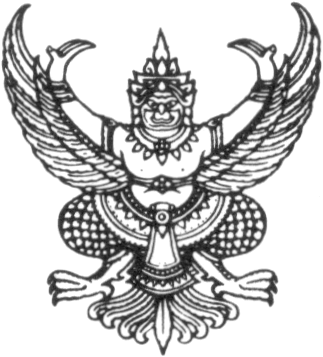 ส่วนงาน  คณะเทคนิคการแพทย์ ภาควิชา	โทร	ที่   อว 8393(4).1/วจ	วันที่         	เรื่อง	ขออนุมัติขยายระยะเวลาและรายงานความก้าวหน้าการดำเนินโครงการวิจัย	เรียน คณบดี	ด้วยข้าพเจ้า 	สังกัด 	 ได้รับอนุมัติทุนสนับสนุนการวิจัยจากคณะเทคนิคการแพทย์ มหาวิทยาลัยเชียงใหม่ประเภททุน (ชื่อทุน)	 ปีงบประมาณ	ชื่อชุดโครงการวิจัย หรือ ชื่อโครงการวิจัย(ภาษาไทย)	(ภาษาอังกฤษ)	งบประมาณทุนวิจัย	บาท (	)มีระยะเวลาดำเนินการวิจัย	ปี	เดือน (ตามแผนงานดั้งเดิม)นับตั้งแต่วันที่	เดือน	พ.ศ. 	ถึงวันที่	เดือน	พ.ศ.		เนื่องจากการดำเนินโครงการวิจัยไม่เป็นไปตามที่ระบุไว้ในสัญญารับทุนสนับสนุนการวิจัยและแผนการดำเนินโครงการวิจัยดังกล่าว มีสาเหตุจาก.(โปรดระบุสาเหตุ) ........................................................................................................................................................................................................................................................................................................................................................................................................................................................................................................................  ดังนั้น เพื่อให้การดำเนินโครงการวิจัยแล้วเสร็จ  จึงขออนุมัติขยายเวลาการดำเนินการวิจัย             ครั้งที่ 1  ระหว่าง วันที่ .................. เดือน ............................... พ.ศ. ........................       ถึงวันที่ ........................... เดือน ..................................... พ.ศ. ..................................	รวมระยะเวลา ................... เดือน           ครั้งที่ 2  ระหว่าง วันที่ .................. เดือน ............................ พ.ศ. ............................                   ถึงวันที่ ............................ เดือน ..................................... พ.ศ. ................................		รวมระยะเวลา .................... เดือนพร้อมได้แนบรายงานความก้าวหน้าโครงการวิจัยและรายงานค่าใช้จ่ายมาเพื่อประกอบการพิจารณาด้วยแล้ว	จึงเรียนมาเพื่อโปรดพิจารณา จักขอบพระคุณยิ่ง									                รับทราบ